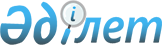 "Нұр-Сұлтан қаласында тұрғын үй сертификаттарының мөлшері мен оларды алушылар санаттарының тізбесін айқындау туралы" Нұр-Сұлтан қаласы мәслихатының 2019 жылғы 23 тамыздағы № 418/54-VI шешіміне өзгеріс енгізу туралыНұр-Сұлтан қаласы мәслихатының 2020 жылғы 30 қыркүйектегі № 539/73-VI шешімі. Нұр-Сұлтан қаласының Әділет департаментінде 2020 жылғы 13 қазанда № 1297 болып тіркелді
      "Қазақстан Республикасындағы жергілікті мемлекеттік басқару және өзін-өзі басқару туралы" 2001 жылғы 23 қаңтардағы Қазақстан Республикасы Заңының 6-бабының 2-9-тармағына, Қазақстан Республикасының "Тұрғын үй қатынастары туралы" 1997 жылғы 16 сәуірдегі Қазақстан Республикасы Заңы 14-1-бабы 2-тармағына, Қазақстан Республикасы Индустрия және инфрақұрылымдық даму министрінің 2019 жылғы 20 маусымдағы № 417 "Тұрғын үй сертификаттарын беру қағидаларын бекіту туралы" бұйрығына (Нормативтік құқықтық актілерді мемлекеттік тіркеу тізілімінде № 18883 болып тіркелген) сәйкес Нұр-Сұлтан қаласының мәслихаты ШЕШІМ ҚАБЫЛДАДЫ:
      1. "Нұр-Сұлтан қаласында тұрғын үй сертификаттарының мөлшері мен оларды алушылар санаттарының тізбесін айқындау туралы" Нұр-Сұлтан қаласы мәслихатының 2019 жылғы 23 тамыздағы № 418/54-VІ (Нормативтік құқықтық актілерді мемлекеттік тіркеу тізілімінде № 1244 тіркелген, 2019 жылғы 6 қыркүйектегі Қазақстан Республикасы нормативтік құқықтық актілерінің эталондық бақылау банкіде электронды түрде жарияланған) шешіміне мынадай өзгеріс енгізілсін:
      жоғарыда көрсетілген шешімінің 1-тармағының 3) тармақшасы мынадай редакцияда жазылсын: 
      "3) мемлекеттік тұрғын үй қорынан тұрғынжайға немесе жеке тұрғын үй қорынан жергілікті атқарушы орган жалға алған тұрғынжайға мұқтаж азаматтарды есепке қоюдың мынадай халықтың әлеуметтік жағынан осал топтарына:
      Ұлы Отан соғысының ардагерлері;
      жеңілдіктер бойынша Ұлы Отан соғысының ардагерлеріне теңестірілген ардагерлер;
      басқа мемлекеттердің аумағындағы ұрыс қимылдарының ардагерлері;
      1 және 2 топтағы мүгедектер;
      мүгедек балалары бар немесе оларды тәрбиелеуші отбасылары;
      Қазақстан Республикасының Үкіметі бекітетін аурулар тізімінде аталған кейбір созылмалы аурулардың ауыр түрлерімен ауыратын адамдар;
      жасына қарай зейнет демалысына шыққан зейнеткерлер;
      кәмелетке толғанға дейін ата-аналарынан айырылған жиырма тоғыз жасқа толмаған жетім балалар мен ата-анасының қамқорлығынсыз қалған балалар жатады. Мұндай адамдардың жасы әскери қызметке шақырылған кезде мерзімді әскери қызметтен өту мерзіміне ұзартылады;
      оралмандар;
      экологиялық зілзалалар, табиғи және техногенді сипаттағы төтенше жағдайлар салдарынан тұрғын үйінен айырылған адамдар;
      "Алтын алқа", "Күміс алқа" алқаларымен наградталған немесе бұрын "Батыр ана" атағын алған, сондай-ақ І және ІІ дәрежелі "Ана даңқы" ордендерімен наградталған көпбалалы аналар, көпбалалы отбасылар;
      мемлекеттік немесе қоғамдық міндеттерін, әскери қызметін орындау кезінде, ғарыш кеңістігіне ұшуды дайындау немесе жүзеге асыру кезінде, адам өмірін құтқару кезінде, құқық тәртібін қорғау кезінде қаза тапқан (қайтыс болған) адамдардың отбасылары;
      толық емес отбасылар арасында.".
      2. Осы шешім әділет органдарында мемлекеттік тіркелген күннен бастап күшіне енеді және алғашқы ресми жарияланған күнінен кейін күнтізбелік он күн өткен соң қолданысқа енгізіледі.
					© 2012. Қазақстан Республикасы Әділет министрлігінің «Қазақстан Республикасының Заңнама және құқықтық ақпарат институты» ШЖҚ РМК
				
      Нұр-Сұлтан қаласы 
мәслихаты сессиясының төрағасы 

З. Жусупова

      Нұр-Сұлтан қаласы 
мәслихаты хатшысының міндетін атқарушы 

М. Шайдаров
